                                               Қазақ тілі мен әдебиетіҚысқамерзімді жоспар                                               Қазақ тілі мен әдебиетіҚысқамерзімді жоспарПән: Қазақ тілі Т2Пән: Қазақ тілі Т2Бөлім:  II Мектеп өмірі. Әдепті бала-арлы балаБөлім:  II Мектеп өмірі. Әдепті бала-арлы балаБөлім:  II Мектеп өмірі. Әдепті бала-арлы балаБөлім:  II Мектеп өмірі. Әдепті бала-арлы балаБөлім:  II Мектеп өмірі. Әдепті бала-арлы балаКүні : Күні : Педагогтің аты-жөні : Жунусова Гульнар НегмеджановнаПедагогтің аты-жөні : Жунусова Гульнар НегмеджановнаПедагогтің аты-жөні : Жунусова Гульнар НегмеджановнаПедагогтің аты-жөні : Жунусова Гульнар НегмеджановнаПедагогтің аты-жөні : Жунусова Гульнар НегмеджановнаСынып :5Сынып :5Қатысқан оқушылар:Қатысқан оқушылар:Қатыспаған оқушылар:Қатыспаған оқушылар:Қатыспаған оқушылар:Сабақтың тақырыбы:Сабақтың тақырыбы:   Қазақ тілі мен әдебиеті кабинеті екінші қабатта   Қазақ тілі мен әдебиеті кабинеті екінші қабатта   Қазақ тілі мен әдебиеті кабинеті екінші қабатта   Қазақ тілі мен әдебиеті кабинеті екінші қабатта   Қазақ тілі мен әдебиеті кабинеті екінші қабаттаОқу бағдарламасына сәйкес оқу мақсаттарыОқу бағдарламасына сәйкес оқу мақсаттары5.1.5.1 - тірек сөздер, жетекші сұрақтар арқылы негізгі тақырыпты анықтау5.1.5.1 - тірек сөздер, жетекші сұрақтар арқылы негізгі тақырыпты анықтау5.1.5.1 - тірек сөздер, жетекші сұрақтар арқылы негізгі тақырыпты анықтау5.1.5.1 - тірек сөздер, жетекші сұрақтар арқылы негізгі тақырыпты анықтау5.1.5.1 - тірек сөздер, жетекші сұрақтар арқылы негізгі тақырыпты анықтауСабақтың мақсатыСабақтың мақсатыБарлық оқушылар: Тірек сөздер арқылы тақырыпты анықтайды.Барлық оқушылар: Тірек сөздер арқылы тақырыпты анықтайды.Барлық оқушылар: Тірек сөздер арқылы тақырыпты анықтайды.Барлық оқушылар: Тірек сөздер арқылы тақырыпты анықтайды.Барлық оқушылар: Тірек сөздер арқылы тақырыпты анықтайды.Тілдік мақсаттар :Тілдік мақсаттар :Кабинет, парта, тақта, жарық, кең, үстелКабинет, парта, тақта, жарық, кең, үстелКабинет, парта, тақта, жарық, кең, үстелКабинет, парта, тақта, жарық, кең, үстелКабинет, парта, тақта, жарық, кең, үстелСабақтың барысыСабақтың барысыСабақтың барысыСабақтың барысыСабақтың барысыСабақтың барысыСабақтың барысыСабақтың кезеңі/уақытПедагогтің әрекетіПедагогтің әрекеті	 Оқушының әрекеті	 Оқушының әрекетіБағалауРесурстарСабақтың басы Жаңа сөздермен жұмыс.Белгілі- известныйАқын- поэт Жазушы-писатель перде -шторыкөрме -выставкакемеңгер-мудрыйЖаңа сөздермен танысу  «Гүлмен тілек»(сергіту және топқа біріктіру)Тыңдау дағдыларын дамыту, сондай-ақ  оқушыларды  қатыстыру  арқылы   барлығын теңестіру, жағымды ахуал қалыптастыруЖаңа сөздермен жұмыс.Белгілі- известныйАқын- поэт Жазушы-писатель перде -шторыкөрме -выставкакемеңгер-мудрыйЖаңа сөздермен танысу  «Гүлмен тілек»(сергіту және топқа біріктіру)Тыңдау дағдыларын дамыту, сондай-ақ  оқушыларды  қатыстыру  арқылы   барлығын теңестіру, жағымды ахуал қалыптастыруОқушылар жаңа сөздермен танысадыОқушылар арнайы дайындалып келген гүлді алақандарына салып тұрып, бір-біріне тілек тілейді және гүлдің астына жазылған сөздер бойынша топқа біріктіріледі.Оқушылар жаңа сөздермен танысадыОқушылар арнайы дайындалып келген гүлді алақандарына салып тұрып, бір-біріне тілек тілейді және гүлдің астына жазылған сөздер бойынша топқа біріктіріледі.Қолпаштау«Бас бармақ»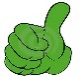 Смайликтер Сабақтың ортасы Айтылым. 1- тапсырмаСөйлемдерді аяқта1 Қазақ тілі мен әдебиеті кабинетінде ......2 Математика кабинетінде .......3 Орыс тілі мен әдебиеті кабинетінде ...........4 Информатика кабинетінде ......5 Тарих кабинетінде .......Жазылым. 2 -тапсырмаСурет бойынша сөз тіркестерін құраОсы сөз тіркестерін пайдаланып, шағын мәтін құра........кабинет,парта......, .....гүл, ..... жихаз, .........тақта, ..... үстел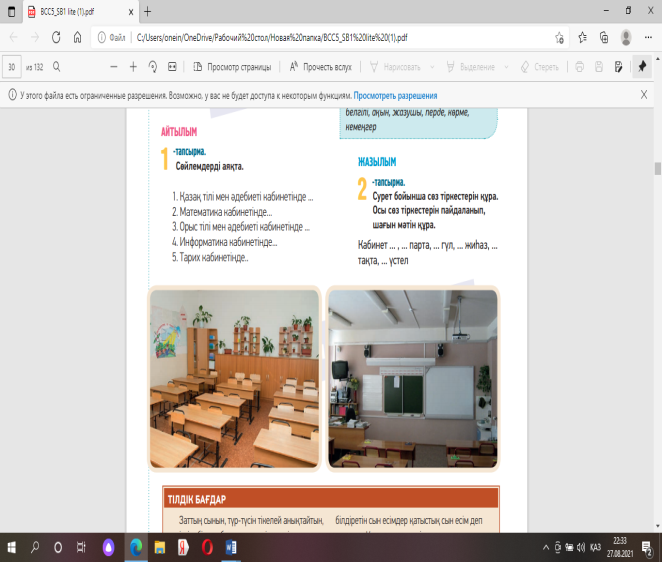 Тілдік бағдар Сын есімнің мағыналық түрлері дегеніміз не?Тыңдалым.Оқылым3- тапсырмаМәтінді тыңда. Оқы.Айтылым 4- тапсырмаМәтінді пайдаланып, диалогті толықтырыңдар.Сергіту сәтіЖазылым 7- тапсырмаМектебіңдегі қазақ тілі мен әдебиеті кабинетінсипаттап, диаграмманы толтыр.Айтылым. 1- тапсырмаСөйлемдерді аяқта1 Қазақ тілі мен әдебиеті кабинетінде ......2 Математика кабинетінде .......3 Орыс тілі мен әдебиеті кабинетінде ...........4 Информатика кабинетінде ......5 Тарих кабинетінде .......Жазылым. 2 -тапсырмаСурет бойынша сөз тіркестерін құраОсы сөз тіркестерін пайдаланып, шағын мәтін құра........кабинет,парта......, .....гүл, ..... жихаз, .........тақта, ..... үстелТілдік бағдар Сын есімнің мағыналық түрлері дегеніміз не?Тыңдалым.Оқылым3- тапсырмаМәтінді тыңда. Оқы.Айтылым 4- тапсырмаМәтінді пайдаланып, диалогті толықтырыңдар.Сергіту сәтіЖазылым 7- тапсырмаМектебіңдегі қазақ тілі мен әдебиеті кабинетінсипаттап, диаграмманы толтыр.АйтылымСөйлемдерді аяқтайды.Жазылым. Сөз тіркестерін пайдаланып, мәтін құрайды.Тірек сөздер арқылы тақырыпты анықтайды.Сұрақтарға ережеге сүйене отырып  жауап береді.Мәтінді қатесіз оқиды, мәтінмен жұмыс жасайды.Қарамен жазылған сөздердің мағынасын түсініп оқиды.Мәтінді пайдалану арқылы берілген диалогті толықтырады.Сергіту сәтін орындайды.Диаграмма толтырады.АйтылымСөйлемдерді аяқтайды.Жазылым. Сөз тіркестерін пайдаланып, мәтін құрайды.Тірек сөздер арқылы тақырыпты анықтайды.Сұрақтарға ережеге сүйене отырып  жауап береді.Мәтінді қатесіз оқиды, мәтінмен жұмыс жасайды.Қарамен жазылған сөздердің мағынасын түсініп оқиды.Мәтінді пайдалану арқылы берілген диалогті толықтырады.Сергіту сәтін орындайды.Диаграмма толтырады.Ауызша кері байланыс беру. Жақсы! Тамаша!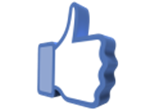 Дескриптор:- сұрақтарға жауап береді;-тірек сөздерді пайдаланады;Өзара бағалау: «Өте жақсы», «Жақсы», «Талпын» «Бас бармақ»Оқулық 30  бетслайдСлайд, сурет Оқулық 30 бетСурет, кестеОқулық 31, 32 беттерСабақтың соңыҮй тапсырмасын беру : 32 б, 9 тапсырмаҮй тапсырмасын беру : 32 б, 9 тапсырмаҮй тапсырмасын беру : 32 б, 9 тапсырмаҮй тапсырмасын беру : 32 б, 9 тапсырмаҮй тапсырмасын беру : 32 б, 9 тапсырмаҮй тапсырмасын беру : 32 б, 9 тапсырмаКері байланыс«Бағдаршам» әдісіҚызыл- мүлдем түсінбедімСары- жартылай түсіндімЖасыл-толық түсініктіКері байланыс«Бағдаршам» әдісіҚызыл- мүлдем түсінбедімСары- жартылай түсіндімЖасыл-толық түсініктіОқушылар сабақта алған білімдерін бағдаршамның түстері арқылы түсінгенін білдіредіОқушылар сабақта алған білімдерін бағдаршамның түстері арқылы түсінгенін білдіредіОқушылар сабақта алған білімдерін бағдаршамның түстері арқылы түсінгенін білдіреді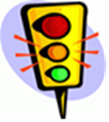 БағалауМұғалім формативті бағалауы бойынша қорытынды балын қояды.Мұғалім формативті бағалауы бойынша қорытынды балын қояды.Мұғалім формативті бағалауы бойынша қорытынды балын қояды.Мұғалім формативті бағалауы бойынша қорытынды балын қояды.Мұғалім формативті бағалауы бойынша қорытынды балын қояды.Мұғалім формативті бағалауы бойынша қорытынды балын қояды.Пән: Қазақ тілі Т2 Пән: Қазақ тілі Т2 Бөлім: . Отан отбасынан басталады Бөлім: . Отан отбасынан басталады Бөлім: . Отан отбасынан басталады Бөлім: . Отан отбасынан басталады Бөлім: . Отан отбасынан басталады Күні :Күні :Педагогтің аты-жөні :Жунусова Гульнар НегмеджановнаПедагогтің аты-жөні :Жунусова Гульнар НегмеджановнаПедагогтің аты-жөні :Жунусова Гульнар НегмеджановнаПедагогтің аты-жөні :Жунусова Гульнар НегмеджановнаПедагогтің аты-жөні :Жунусова Гульнар НегмеджановнаСынып :6Сынып :6Қатысқан оқушылар:Қатысқан оқушылар:Қатыспаған оқушылар:Қатыспаған оқушылар:Қатыспаған оқушылар:Сабақтың тақырыбы: Сабақтың тақырыбы:    Әке көрген оқ жонар...   Әке көрген оқ жонар...   Әке көрген оқ жонар...   Әке көрген оқ жонар...   Әке көрген оқ жонар...Оқу бағдарламасына сәйкес оқу мақсаттары:Оқу бағдарламасына сәйкес оқу мақсаттары:6.1.1.1 - тірек сөздер, мәтіннің бастапқы бөлігін тыңдау арқылы тақырыпты және көтерілетін мәселені болжау;6.5.1.1 - мәтіндерден деректі және дерексіз зат, көптік мәнді есімдерді ажырата білу,  жазбаша, ауызша жұмыстарда қолдану 6.1.1.1 - тірек сөздер, мәтіннің бастапқы бөлігін тыңдау арқылы тақырыпты және көтерілетін мәселені болжау;6.5.1.1 - мәтіндерден деректі және дерексіз зат, көптік мәнді есімдерді ажырата білу,  жазбаша, ауызша жұмыстарда қолдану 6.1.1.1 - тірек сөздер, мәтіннің бастапқы бөлігін тыңдау арқылы тақырыпты және көтерілетін мәселені болжау;6.5.1.1 - мәтіндерден деректі және дерексіз зат, көптік мәнді есімдерді ажырата білу,  жазбаша, ауызша жұмыстарда қолдану 6.1.1.1 - тірек сөздер, мәтіннің бастапқы бөлігін тыңдау арқылы тақырыпты және көтерілетін мәселені болжау;6.5.1.1 - мәтіндерден деректі және дерексіз зат, көптік мәнді есімдерді ажырата білу,  жазбаша, ауызша жұмыстарда қолдану 6.1.1.1 - тірек сөздер, мәтіннің бастапқы бөлігін тыңдау арқылы тақырыпты және көтерілетін мәселені болжау;6.5.1.1 - мәтіндерден деректі және дерексіз зат, көптік мәнді есімдерді ажырата білу,  жазбаша, ауызша жұмыстарда қолдану Сабақтың мақсаты :Сабақтың мақсаты :Барлық оқушылар: Мәтіннен  тірек сөздерді табады, көтерілетін мәселені болжай алады,  мәтіндегі деректі және дерексіз зат есімдерді, көптік мәнді есім сөздерді ажырата біледі, оларды дұрыс қолдануды үйренедіБарлық оқушылар: Мәтіннен  тірек сөздерді табады, көтерілетін мәселені болжай алады,  мәтіндегі деректі және дерексіз зат есімдерді, көптік мәнді есім сөздерді ажырата біледі, оларды дұрыс қолдануды үйренедіБарлық оқушылар: Мәтіннен  тірек сөздерді табады, көтерілетін мәселені болжай алады,  мәтіндегі деректі және дерексіз зат есімдерді, көптік мәнді есім сөздерді ажырата біледі, оларды дұрыс қолдануды үйренедіБарлық оқушылар: Мәтіннен  тірек сөздерді табады, көтерілетін мәселені болжай алады,  мәтіндегі деректі және дерексіз зат есімдерді, көптік мәнді есім сөздерді ажырата біледі, оларды дұрыс қолдануды үйренедіБарлық оқушылар: Мәтіннен  тірек сөздерді табады, көтерілетін мәселені болжай алады,  мәтіндегі деректі және дерексіз зат есімдерді, көптік мәнді есім сөздерді ажырата біледі, оларды дұрыс қолдануды үйренедіТілдік мақсаттар :Тілдік мақсаттар :Әке, ана,жауапкершілік,сыйластық, отбасыӘке, ана,жауапкершілік,сыйластық, отбасыӘке, ана,жауапкершілік,сыйластық, отбасыӘке, ана,жауапкершілік,сыйластық, отбасыӘке, ана,жауапкершілік,сыйластық, отбасыСабақтың барысыСабақтың барысыСабақтың барысыСабақтың барысыСабақтың барысыСабақтың барысыСабақтың барысыСабақтың кезеңі/уақытПедагогтің әрекетіПедагогтің әрекеті	 Оқушының әрекеті	 Оқушының әрекетіБағалауРесурстарСабақтың басы «Комплимент» Сабақ мақсатымен таныстыру«Комплимент» Сабақ мақсатымен таныстыруОқушылар шеңбер бойымен отырады. Кез келген қатысушы бір жағымды комплимент айтады. Шеңберде отырған оқушылар  бұл комплименттің кімге арналғанын табуы керек. Комплимент алған оқушы ойынды әрі қарай жалғастырады. Оқушылар шеңбер бойымен отырады. Кез келген қатысушы бір жағымды комплимент айтады. Шеңберде отырған оқушылар  бұл комплименттің кімге арналғанын табуы керек. Комплимент алған оқушы ойынды әрі қарай жалғастырады. ҚолпаштауСабақтың ортасы Жаңа сөздермен жұмысЕркеле-балуйсяТәрбиеле-воспитывайЖауапкершілік-ответственностьНамыс-честьШыда-потерпиҮйрен-научисьЖасырын-тайныйЖазылым1-тапсырмаСөздікке сүйеніп, берілген сөз тіркестерінің  мағынасын анықта. Оларды  қатыстырып, сөйлем құрап жаз.Жазылым2-тапсырма1-тапсырмадағы  сөздердің ішінен деректі және дерексіз зат есімдерді бөліп жаз. Айтылым3-тапсырма Мақал мәтелдердің мағыналарын түсіндір. Дерексіз зат есімдерді тап. Айтылым4-тапсырмаСұрақтарға жауап бер.Оқылым5-тапсырмаМәтінді оқы.Жаңа сөздермен жұмысЕркеле-балуйсяТәрбиеле-воспитывайЖауапкершілік-ответственностьНамыс-честьШыда-потерпиҮйрен-научисьЖасырын-тайныйЖазылым1-тапсырмаСөздікке сүйеніп, берілген сөз тіркестерінің  мағынасын анықта. Оларды  қатыстырып, сөйлем құрап жаз.Жазылым2-тапсырма1-тапсырмадағы  сөздердің ішінен деректі және дерексіз зат есімдерді бөліп жаз. Айтылым3-тапсырма Мақал мәтелдердің мағыналарын түсіндір. Дерексіз зат есімдерді тап. Айтылым4-тапсырмаСұрақтарға жауап бер.Оқылым5-тапсырмаМәтінді оқы.Оқушылар жаңа сөздерді жазады,айтадыБерілген сөз тіркестерінің мағынасын анықтайды;Оларды қатыстырып, сөйлем құрайды;Зат  есімнің  деректі, дерексіз  түрлерін  бөліп  жазады.Оқушылар  мақал мәтелдердің мағыналарын түсіндіреді; Дерексіз зат есімдерді табады;Сұрақтарға жауап береді;Берілген мәтінді оқидыОқушылар жаңа сөздерді жазады,айтадыБерілген сөз тіркестерінің мағынасын анықтайды;Оларды қатыстырып, сөйлем құрайды;Зат  есімнің  деректі, дерексіз  түрлерін  бөліп  жазады.Оқушылар  мақал мәтелдердің мағыналарын түсіндіреді; Дерексіз зат есімдерді табады;Сұрақтарға жауап береді;Берілген мәтінді оқидыӨзара бағалау: «Өте жақсы», «Жақсы», «Талпын» «Бас бармақ» СлайдтарОқулық 8 бетОқулық 8 бетОқулық 8 бетОқулық 9 бетСабақтың соңыҮй тапсырмасын беру : 9 б. 7-тапсырма Үй тапсырмасын беру : 9 б. 7-тапсырма Үй тапсырмасын беру : 9 б. 7-тапсырма Үй тапсырмасын беру : 9 б. 7-тапсырма Үй тапсырмасын беру : 9 б. 7-тапсырма Үй тапсырмасын беру : 9 б. 7-тапсырма «Бір ауыз сөз» әдісі. Мұғалім сабақты қорытындылау мақсатында оқушылардың сабаққа деген көзқарасын, рефлексиясын тыңдайды. Мақсаты: Оқушы алған білімін саралай білуге дағдыланады. Тиімділігі: Тақырып бойынша оқушылардың пікірін анықтайды. Жинақталған деректердің құнды болуын қадағалайды. «Бір ауыз сөз» әдісі. Мұғалім сабақты қорытындылау мақсатында оқушылардың сабаққа деген көзқарасын, рефлексиясын тыңдайды. Мақсаты: Оқушы алған білімін саралай білуге дағдыланады. Тиімділігі: Тақырып бойынша оқушылардың пікірін анықтайды. Жинақталған деректердің құнды болуын қадағалайды. Жеке жұмыс: Оқушылар бір ауыз сөзбен сабақ туралы өз ойларын түсіндіріп береді. Бір ауыз сөздеріне сабақты бағалайтын келесі сөздерді айтуға болады ұнады, пайдалы, қажет, білдім, үйрендім, қызықтым, ұмтылдым, есте сақтадым, жасай аламын. т.б. Мұғалім оқушылардың сабаққа қатысқан белсенділігіне қарай 1-10 баллдық жүйе бойынша әр оқушының өзіне тиісті баллын қойып бағалайды. Сонымен қатар, оқушыларды ынталандыру үшін «Қошеметтеу» әдісі арқылы бағалайды. Жеке жұмыс: Оқушылар бір ауыз сөзбен сабақ туралы өз ойларын түсіндіріп береді. Бір ауыз сөздеріне сабақты бағалайтын келесі сөздерді айтуға болады ұнады, пайдалы, қажет, білдім, үйрендім, қызықтым, ұмтылдым, есте сақтадым, жасай аламын. т.б. Мұғалім оқушылардың сабаққа қатысқан белсенділігіне қарай 1-10 баллдық жүйе бойынша әр оқушының өзіне тиісті баллын қойып бағалайды. Сонымен қатар, оқушыларды ынталандыру үшін «Қошеметтеу» әдісі арқылы бағалайды. 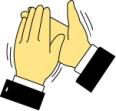 БағалауМұғалім формативті бағалауы бойынша қорытынды балын қояды.Мұғалім формативті бағалауы бойынша қорытынды балын қояды.Мұғалім формативті бағалауы бойынша қорытынды балын қояды.Мұғалім формативті бағалауы бойынша қорытынды балын қояды.Мұғалім формативті бағалауы бойынша қорытынды балын қояды.Мұғалім формативті бағалауы бойынша қорытынды балын қояды.